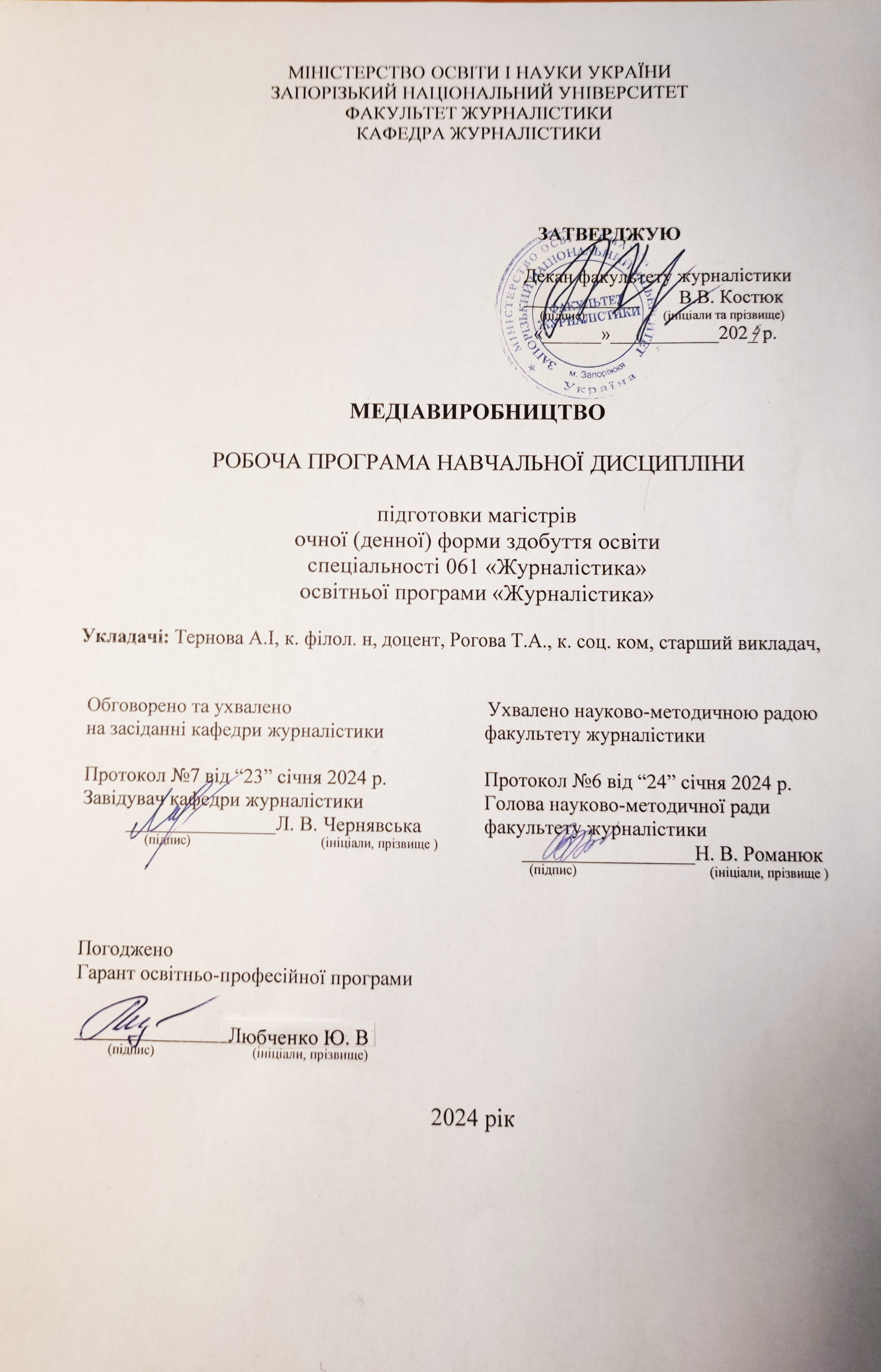 Опис навчальної дисципліниМета та завдання навчальної дисципліниМетою дисципліни є ознайомити студентів з історією становлення телебачення, принципами і засадами роботи на телевізійних каналах, методами підготовки телевізійного продукту від замислу до ефірної реалізації; оволодіти навичками роботи з телевізійною технікою й обладнанням, навчити орієнтуватися в жанровому різноманітті сучасного телевізійного продукту та проведенні моніторингу вітчизняних телевізійних каналів. Дисципліна розрахована на один семестр та має 8 змістових модулів.Основними завданнями вивчення дисципліни «Медіавиробництво» є формування складної та багатоманітної системи умінь і навичок, що необхідні в роботі сучасного ведучого регіонального та національного телеканалу, його журналістів, інших творчих працівників.У результаті вивчення навчальної дисципліни студент повинен набути таких результатів навчання (знання, уміння тощо) та компетентностей:Міждисциплінарні зв’язкиКурс пов’язаний із дисциплінами «Вступ до спеціальності», «Написання новин», «Студійний практикум», «Історія української журналістики» у навчанні ключовим засобам та методам професійної роботи у редакціях телевізійних мовників.Програма навчальної дисципліни Змістовий модуль 1. Телебачення як засіб масової комунікаціїТелебачення як засіб комунікації. Історія становлення телебачення як засобу масової комунікації. Хроніка українського телебачення: головні етапи виникнення й становлення українського телепростору. Основні терміни, поняття та імена: телебачення, техніко- комунікативні передумови телебачення, електронне та механічне телебачення, кольорове«механічне» телебачення. «Диск Ніпкова», телефот, Борис Розінг, Дзиґа Вертов, Володимир Зворикін, Борис Грабовський, Павло Шмаков тощо. Головні функції телебачення. Державне, комерційне (приватне), муніципальне, кабельне та громадське телебачення. Спільні й відмінні риси телебачення із іншими масмедіа. Потреба в інформації як чинник розвитку нових ЗМІ. Сьогодення українського телебачення. Закони, постанови, резолюції та інші законодавчі матеріали щодо координації діяльності цього сектору масової комунікації.Змістовий модуль 2. Телебачення як мистецтво: історія та сучасністьРозвиток світового телебачення у контексті кінематографу. Брати Люм’єри і їх розробки. Телевізійні пристрої і їх еволюція. Ґенеза українського телебачення і технічний розвиток телебачення в Україні в 50-90-ті рр. ХХ ст. Харківська та Київська телестудії. Формування Республіканського телемовлення. Періодизація формування українського телепростору (В. Гоян, 2012р.) і сучасний стан телеканалів: технічні аспекти та програмний контент. Трансляції телепрограм у кольорі і в прямому ефірі; перехід від дикторського до авторського ведення інформаційних програм. Формування сегменту інформаційно-розважальних програм на телебаченні. Роздільна здатність і цифровий телевізійний формат. «Женева 2006» і впровадження цифрового телемовлення в Україні. Особливості сучасного телевізійного ринку України. Суспільне мовлення в Україні: шляхи запровадження, сьогодення і перспективи.Змістовий модуль 3. Творчо-технічна природа телебаченняУкраїнські телемовники і медіакорпорації. Формування ринку телепрограм. Розподіл на виробників програм і їх трансляторів на пострадянському просторі. Головна дирекція програм Українського ТБ, авторське ТБ, громадське ТБ, інтерактивне ТБ, супутникове ТБ,Перші ведучі та відомі персоналії українського ТБ. Проблеми українських студій. Мовна ситуація в царині телевізійних та електронних ЗМІ. Сучасні реалії українських мовників і їх цифрові платформи. Телевізійні редакції й творчі групи. Редактор (головний, випусковий, гостьовий, музичний), репортер (спеціальний, міжнародний, регіональний), відеооператор (студійний, виїзний), журналіст, кореспондент, інтерв’юер, ведучий програм (новинарних, аналітичних, авторських, художньо-публіцистичних, розважальних тощо), , режисер, сценарист, звукорежисер, монтажер та ін. Сучасні професії на телебаченніЗмістовий модуль 4. Специфіка аудіовізуальної інформаціїЄвропейська аудіовізуальна обсерваторія (ЄАО) і принцип незалежності у виробництві аудіовізуальної продукції у Європі. Сучасний цифровий формат, проєкт «Женева-2006». Види діяльності в аудіовізуальній індустрії, традиційні сектори виробництва (кіно, телебачення) та нові методи розповсюдження та передачі (інтернет-платформи, супутникове, кабельне, інтерактивне телебачення) контенту. Природа телебачення і сучасні технології телевізійного мовлення. Правила візуалізації й поліекранність телевізійного сьогодення. Програми у запису і прямоефірні трансляції на телебаченні. Практикум з підготовки якісного відеоряду. Робота «у полі» і на студійному майданчику. Вербальна і невербальна мови спілкування у командній роботі на телебаченні.Змістовий модуль 5. Сучасні форми телепродакшнуВиробничі етапи на телебаченні й їх значення. Наукові та практичні підходи до продакшну. Етапи телевізійного виробництва і проєктна, командна робота на всіх етапах створення контенту. Препродакшн і завдання творчої групи. Продакшн і завдання творчої групи. Постпродакшн і завдання творчої групи. Особливості створення тематичних телепрограм і специфіка виробництва видовищ на державному та регіональному рівнях. Форматне виробництво телепрограм і український продакшн. Медіахолдинги й їх виробництво. Художність та естетичність мовлення. Діалогічні телепрограми і їх виробництво. Журналістика«занурення». Стрімінг. Таймплапс. Блогінг. Дифузія телевізійних та онлайн-напрямів діяльності.Змістовий модуль 6. Виробництво новин на телебаченніЖанрова структура телевізійної журналістики. Інформаційні, аналітичні жанри, художня публіцистика і новітні жанри екранних матеріалів. Дифузійність і трансформаційні процеси телевізійного контенту. Роль новинних програм для сучасного телеглядача. Журналістські стандарти (оперативність, повнота, достовірність, об’єктивність, факт і судження) та засоби видовищності телеінформації. Трансформація класичних інформаційних жанрів. Верстка теленовин. Сюжет-«собака з вухами» і його роль в теленовинах. Методи викладу телевізійних новин. Технологія інформаційного телевиробництва. Робота журналіста (репортерської команди) на різних етапах підготовки телематеріалу. Практикум.Прямоефірні програми і прямі включення: переваги і недоліки. Історія й головні етапи розвитку прямоефірного мовлення на телебаченні.Змістовий модуль 7. Виробництво аналітичних програм на телебаченніІнтерв’ю як жанр і метод на телебаченні. Джерела інформації для телевізійного матеріалу та правила спілкування із носіями інформації. Експертна думка і думка свідка, очевидця, учасника події. Обробка інформації для телевізійного матеріалу. Телевізійний репортаж і кореспонденція. Види і типи телерепортажу: подієвий, тематичний (проблемний), відновлений (інсценований), спеціальний. Новітні тенденції розвитку жанру та перспективи. Аналітична публіцистика: специфіка осмислення журналістського матеріалу. Завдання аналітичної телепубліцистики: постановка проблеми та її вирішення. Жанри аналітичної тележурналістики: загальна характеристика. Телевізійний діалог: бесіда, дискусія, ток-шоу. Драматургія телевізійного діалогу і його ознаки теледіалогу: імпровізація, народження думки, конфлікт і конфронтація, пошук компромісу у суперечці, видовищність, інтерактивність. Ведучий телепрограм і ведучий авторської програми. Ток-шоу, різновиди ток-шоу на телебаченні. Журналістські розслідування. Пресконференція як телевізійний жанр. Різновиди полілогу. Брифінг як метод отримання інформації. Пресмарафон на телебаченні як новий жанр діалогу.Змістовий модуль 8. Виробництво аудіовізуального контенту новітніх жанрів на телебаченніНові медіастандарти у виробництві екранної продукції. Формування нових медіаформатів і жанрів (інфотейнмент, едьютейнмент, політейнмент, фудтейнмент, бізнестейнмен, калтчартейнмент, сайенстейнмент, шоктеймент тощо). Особливості телевізійної сітки (слоту) та програмного наповнення ефіру згідно з новими реаліями. «Дзеркала телеканалів в Інтернеті та соціальних мережах. Ранкове телемовлення. Праймтайм. Поява продактплейсменту та подкастингу на телебаченні.Структура навчальної дисципліниТеми лекційТеми лабораторних занятьВиди і зміст поточних контрольних заходівПідсумковий семестровий контроль9.Рекомендована літератураОсновні жерела:Дмитровський З. Організація роботи на телебаченні : тексти лекцій.	Львів : Малий видавничий центр факультету журналістики ЛНУ ім. І. Франка, 2020. 98 с.Лазебний В., Бакіко В., Омельянець О. Організація телевізійного виробництва : конспект лекцій. Київ : КПІ ім. Ігоря Сікорського, 2018. 162 с.Мой Д., Ордольфф М. Телевізійна журналістика: Практична журналістика / За загал. ред. В. Ф. Іванова; Пер. з нім. В. Климченка. Київ : Академія української преси, Центр вільної преси, 2019. 234 с.Погребняк Г. Кіно, телебачення та радіо в сценічному мистецтві : підручник. Київ : НАКККіМ, 2017. 392 с.Тернова А., Рогова Т. Телевиробництво : посіб. для студентів освітньої програми «Журналістика» спеціальності 061 «Журналістика» денної та заочної форм навчання. Запоріжжя : ЗНУ, 2015. 150 с.ДодатковаАудіовізуальне мистецтво і виробництво: досвід, проблеми та перспективи : колект. монографія. / наук. ред. О. В. Безручко. Київ : Вид. центр КНУКіМ, 2018. 206 с.Безручко О., Костенко К. Комерціалізація українського телебачення в сучасному інформаційному просторі. Вісник Київського національного університету культури і мистецтв. Сер. : Аудіовізуальне мистецтво і виробництво, 2019. Т. 2. № 1. С. 92–98.Ґенеза ідей і динаміка розвитку екранних мистецтв : колект. монографія / наук. ред.: О. В. Безручко. Київ : КНУКіМ, 2019. 210 с.Кафедра мого успіху : до 50-річчя кафедри телебачення і радіомовлення : навч. посібник / ред.-упоряд., загал. ред. О. Я. Гояна. Київ : Інститут журналістики, 2021. 170 с.Курінна Г. Сценарна майстерність на телебаченні. Теледраматургія : навч. посібн. Харків : ХДАК, 2013. 189 с.Мащенко І. Енциклопедія електронних мас-медіа: у 2 т. Запоріжжя : Дике поле, 2006, 512 с.Совгира Т. Продакшн та креативні технології : практикум. Київ : Вид-во Ліра-К, 2021. 72 с.Українське телебачення: вчора, сьогодні, завтра / ред. Є.М. Карабанова. Київ : «Дирекція ФВД», 2006. 648 с.Як знімати таймплапси. Canva. URL: https://www.canva.com/ru_ru/obuchenie/tajmlaps-12-sovetov/ (дата звернення 21.11.2020).Ятчук О. Інтерактивне телебачення: соціально-комунікаційні моделі та технології : монографія. Дніпро : УМСФ, 2018. 136 с.Bolin G.Television Journalism, Politics, and Entertainment: Power and Autonomy in the Field of Television Journalism. Television & New Media, 2014. Vol. 15. Р. 336–349.Dominick J. Television Journalism vs. Show Business: A Content Analysis of Eyewitness News. URL : https://eric.ed.gov/?id=EJ125697 (accessed: 27.11.2021).Gray J. Television Entertainment (Communication and Society). New York : Routlage, 2008. 209 p.Klein B. Entertaining ideas: social issues in entertainment television. Media, Culture & Society, 2011. № 33. P. 905– 921.Stratton A. The value of entertainment. URL : http://www.articlesfactory.com/articles/business/the-value-of- entertainment.html (accessed: 27.09.2021).Інформаційні ресурсиДетектор медіа. URL: https://detector.media/.Офіційний сайт каналу «1+1». URL: https://1plus1.ua/ru/1plus1video.Офіційний сайт каналу «СТБ». URL: https://www.stb.ua/ru/.Офіційний сайт Національної ради з питань телебачення та радіомовлення. URL: https://www.nrada.gov.ua/.12333Галузь знань, спеціальність, освітня програма рівень вищої освітиНормативні показники для планування і розподілу дисципліни на змістові модуліХарактеристика навчальної дисципліниХарактеристика навчальної дисципліниХарактеристика навчальної дисципліниГалузь знань, спеціальність, освітня програма рівень вищої освітиНормативні показники для планування і розподілу дисципліни на змістові модуліочна (денна) форма здобуттяосвітизаочна (дистанційна) форма здобуттяосвітизаочна (дистанційна) форма здобуттяосвітиГалузь знань 06 «Журналістика»Кількість кредитів – 3Обов’язковаОбов’язковаОбов’язковаГалузь знань 06 «Журналістика»Кількість кредитів – 3Цикл професійної підготовки спеціальностіЦикл професійної підготовки спеціальностіЦикл професійної підготовки спеціальностіСпеціальність 061 «Журналістика»Загальна кількість годин – 90Семестр:Семестр:Семестр:Спеціальність 061 «Журналістика»Загальна кількість годин – 90222Освітня програмаЖурналістикаЗмістових модулів –8ЛекціїЛекціїЛекціїОсвітня програмаЖурналістикаЗмістових модулів –8662Освітня програмаЖурналістикаЗмістових модулів –8ЛабораторніЛабораторніЛабораторніРівень вищої освіти: бакалаврськийКількість поточних контрольних заходів – 1816 год.2 год.2 год.Рівень вищої освіти: бакалаврськийКількість поточних контрольних заходів – 18Самостійна роботаСамостійна роботаСамостійна роботаРівень вищої освіти: бакалаврськийКількість поточних контрольних заходів – 1858 год.88 год.88 год.Рівень вищої освіти: бакалаврськийКількість поточних контрольних заходів – 18Вид підсумкового семестрового контролю:Вид підсумкового семестрового контролю:Вид підсумкового семестрового контролю:Рівень вищої освіти: бакалаврськийКількість поточних контрольних заходів – 18ЕкзаменЕкзаменЕкзаменЗаплановані робочою програмою результатинавчання та компетентностіПрограмні результатиІК Здатність розв’язувати складні спеціалізовані задачі та практичні проблеми в галузі соціальних комунікацій, що передбачає застосування положень і методів соціально-комунікаційних та інших наук і характеризується невизначеністю умов.ЗК04. Здатність до пошуку, оброблення та аналізу інформації з різних джерел. ЗК05. Навички використання інформаційних і комунікаційних технологій. СК01. Здатність застосовувати знання зі сфери соціальних комунікацій у своїй професійній діяльності. СК03. Здатність створювати медіапродукт. СК09. Здатність впроваджувати сучасні тренди журналістики в медійну діяльністьПР02. Застосовувати знання зі сфери предметної спеціалізації для створення інформаційного продукту чи для проведення інформаційної акції ПР05. Використовувати сучасні інформаційні й комунікаційні технології та спеціалізоване програмне забезпечення для вирішення професійних завдань ПР06. Планувати свою діяльність та діяльність колективу з урахуванням цілей, обмежень та передбачуваних ризиків. ПР15. Створювати грамотний медіапродукт на задану тему, визначеного жанру, з урахуванням каналу поширення чи платформи оприлюднення.ПР21. Впроваджувати сучасні тренди журналістики в медійну діяльність з метою створення конкурентноспроможного медіапродукту.Змістовий модульУсього годинАудиторні (контактні)годиниАудиторні (контактні)годиниАудиторні (контактні)годиниАудиторні (контактні)годиниАудиторні (контактні)годиниАудиторні (контактні)годиниСамостійна робота, годСамостійна робота, годСистема накопиченнябалівСистема накопиченнябалівСистема накопиченнябалівЗмістовий модульУсього годинУсього годинЛ годЛ годЛаб., годЛаб., годЛаб., годСамостійна робота, годСамостійна робота, годТеор. зав-ня, к-тьбалівПракт. зав-ня, к-тьбалівУсь ого балівЗмістовий модульУсього годинУсього годино/д ф.з/дф.о/д ф.о/д ф.з/дф.о/дф.з/дф.Теор. зав-ня, к-тьбалівПракт. зав-ня, к-тьбалівУсь ого балів123566789101112111 /113/11122810336211 /123/11221811358312 /113/0122911358413 /113/01221011336512/112/0221011358611/123/11221811358711/112/02291135889/113/111220610358Усього за змістові модулі90 / 9022/462161626886243660Підсумко вий семестровий контрольекзамен30 /303030202040Загалом909090909090909090100100100№ змістового модуляНазва темиКількість годинКількість годин№ змістового модуляНазва темио/д ф.з/д ф.1.Виробництво аудіовізуального контенту новітніх жанрів нателебаченні22.Телебачення як мистецтво: історія та сучасність123.Творчо-технічна природа телебачення14.Специфіка аудіовізуальної інформації15.Сучасні форми телепродакшну6.Виробництво новин на телебаченні17.Виробництво аналітичних програм на телебаченні8.Виробництво аудіовізуального контенту новітніх жанрів нателебаченні10РазомРазом62№ змістового модуляНазва темиКількість годинКількість годин№ змістового модуляНазва темио/д ф.з/д ф.1.Виробництво аудіовізуального контенту новітніх жанрів нателебаченні22.Телебачення як мистецтво: історія та сучасність213.Творчо-технічна природа телебачення24.Специфіка аудіовізуальної інформації25.Сучасні форми телепродакшну26.Виробництво новин на телебаченні217.Виробництво аналітичних програм на телебаченні28.Виробництво аудіовізуального контенту новітніх жанрів нателебаченні2РазомРазом162№змістового модуляВид поточногоконтрольного заходуЗміст поточного контрольного заходуКритерії ОцінюванняУсього балів1Уснеопитування за планом із презентацією ілюстративного матеріалуІсторія становлення телебачення якзасобу масової комунікації. ТБ і кіно.Хроніка українського телебачення: головні етапи виникнення й становлення державного телепростору.Державне, комерційне (приватне), муніципальне, кабельне та громадське телебачення.У разі повноївідповіді на всі питання із ілюстраціями студент отримує 3 б., доповнення – 1 б.3Підготовка тапрезентація схемиВиявлення функцій ТБ та створення схеми іздоповненою власною функцією.Презентаціяграфічної схеми із залученням додаткових компонентів –3 б.–7 функц. – 2 б., 8–10– 1 б.3Усього за ЗМ 1контр. заходів26Тестування усистемі Moodle3 питання у системі Moodle, що передбачаютьвибір	лише	1	правильної	відповіді	із множини. Тестування студент проходить під час практичного заняття, або на випадок дистанційного навчання під час онлайн-пари. Час обмежений – 5 хв.Передбачена лише 1 спроба.3	питання	звибором	1правильної відповіді	змножини,	кожна правильна відповідь – 1 б.3Підготовка тапрезентація кросвордуКросворд на тему «Телебачення»Кросворд	зкількістю питань більше 20 та оригінал. презент – 5 б., до 15 питань –4 б, до 10 п. – 3 б.5Усього за ЗМ 2контр. заходів28Уснеопитування у форматі групової дискусіїПідготовка та   участь   у груповій дискусії«Брати Люм’єр та їх роль у створенні екранного мистецтва» із презентацією порівняльної таблицю (спільні та відмінні риси) між телебаченням та кінематографом.У разі повноївідповіді на всі питання із схемою студент отримує 3 б., доповнення – 1 б.3Підготовка та презентаціявизначеньПідготовка    добірки     визначень     поняття«телебачення» з різних наукових джерел та презентація на занятті у форматі «Хто останній?»За представлені визначення студентотримує 5 б. за умови наявності опрацьованих 7–10джерел, 4 б. – до 3 джерел.5Усього за ЗМ 3контр. заходів8Тестування всистемі Moodle3 питання у системі Moodle, що передбачаютьвибір	лише	1	правильної	відповіді	із множини. Тестування студент проходить під час практичного заняття, або на випадок дистанційного навчання під час онлайн-пари. Час обмежений – 5 хв.Передбачена лише 1 спроба.3	питання	звибором	1правильної відповіді	змножини,	кожна правильна відповідь – 1 б.3Зйомка планівЗйомка 6 видів планів за крупністю та 2різновидами панорамування для власного таймплапсуПравильно відзняті6 позицій із застосуванням творчого підходу – 3 б., наявність помилок знижує оцінку на 1 б.3Усього за ЗМ 4контр. заходів26Усне опитування за планом:Історія розвитку світового та українського телебачення у період 50–90-х рр.Сучасний стан телевізійної сфери: канали, програми.Суспільне мовлення в Україні.У разі повної відповіді на всі питання	ізілюстраціями студент отримує 3 б., доповнення – 1 б.3Підготовка тазйомка підводки до власної програмиЗйомка та презентація підводки до власноїпрограми з підбором іміджу із створеними титрами та «плажкою»Цілісна	робота	зправильним підбором	кадрів, музичним супроводом – 5 б., наявність змістових, логічних, візуальних помилок зменшує оцінку на1 б.5Усього за ЗМ 5контр. заходів28Тестування всистемі Moodle3 питання у системі Moodle, що передбачаютьвибір	лише	1	правильної	відповіді	із множини. Тестування студент проходить під час практичного заняття, або на випадок дистанційного навчання під час онлайн-пари. Час обмежений – 5 хв.Передбачена лише 1 спроба.3	питання	звибором	1правильної відповіді	змножини,	кожна правильна відповідь – 1 б.3Підготовка тапрезентація телевізійного сценарію таймплапсуПідготовка та презентація телевізійногосценарію таймплапсу у табличній формі хронологічному порядку кадрів із використанням музичного супроводу (хронометраж до 1 хв)Цілісна	робота	зправильним оформленням кадрів,	музичного супроводу – 5 б., наявність змістових, логічних,   зменшуєоцінку на 1 б.5Усього за ЗМ 6контр. заходів8Уснеопитування за планом:Відеоредактори та їх різновиди.Особливість	роботи	у	програмі монтажу Adobe Premiere Pro.Створення рір-проєкції для підводки.У      разі      повноївідповіді на всі питання навичок роботи        студентотримує 3 б., доповнення – 1 б3Демонстраціянавичок володіння інтерфейсом програми Adobe Premiere ProСтворення готового телевізійного продукту зетапу імпортування до експортування відео відповідного формату з створенням рір- проєкції, накладання музичного супроводу,«плажки» та титру.Цілісна	робота	злогічним оформленням кадрів,	музичного супроводу, тла – 5 б.,		наявність змістових, логічних, зменшує оцінку на 1 б.5Усього за ЗМ 7контр.заходів8Тестування всистемі Moodle3 питання у системі Moodle, що передбачаютьвибір	лише	1	правильної	відповіді	із множини. Тестування студент проходить під час практичного заняття, або на випадок дистанційного навчання під час онлайн-пари. Час обмежений – 5 хв.Передбачена лише 1 спроба.3	питання	звибором	1правильної відповіді	змножини,	кожна правильна відповідь – 1 б.3Зйомка тапрезентація власної програми на основі підводки та таймплапсуСтворення готового телевізійного продукту зетапу імпортування до експортування відео з створенням рір-проєкції, накладання музичного супроводу, «плажки», титру, переходів та стартової заставки.Цілісна	робота	злогічним оформленням кадрів,	музичного супроводу, тла – 5 б.,		наявність змістових, логічних,   зменшуєоцінку на 1 б.5Усього за ЗМ 8контр. заходів8Усього за змістові модулі контр.заходів860ФормаВиди підсумкових контрольнихзаходівЗміст підсумкового контрольного заходуКритерії оцінюванняУсього балів12345Індивідуальне практичне завданняСтворення таСтудент	презентує	зібрані	дані1.	Завдання	виконане	в10Індивідуальне практичне завданняпрезентаціяструктуровано викладені у презентації,оговорені	терміни	табалівІндивідуальне практичне завданнярезультатівде надано аналіз історії та сучасностіпрезентоване вчасно, матеріалІндивідуальне практичне завданнямоніторингутелеканалу,	телепрограмичітко структурований   та   ізІндивідуальне практичне завданнятелевізійногонеінформаційного характеру та описзавершеною	концепцією,Індивідуальне практичне завданняканалу,професійного портрету ведучого.гарно візуалізоване і грамотноІндивідуальне практичне завданняобраноїоформлене –   10   балів;   2)Індивідуальне практичне завданняпрограмизавдання виконане частково, зІндивідуальне практичне завданнянеінформаційнезначними	логічнимиІндивідуальне практичне завданняного жанру,помилками,	недостатньоІндивідуальне практичне завданняперсонивізуалізоване –   7   балів;   3)Індивідуальне практичне завданняведучогозавдання	виконанеІндивідуальне практичне завданняформально, у паперовій (чиІндивідуальне практичне завданнявиключно	Word-версії),Індивідуальне практичне завданняпрезентовано невчасно   –   5Індивідуальне практичне завданнябалів.Індивідуальне практичне завданняУчасть уСтуденти	методом	жеребкуванняПередбачено 2   тури   по   510Індивідуальне практичне завданняінтелектуальній грі «Брейн-розподіляються на 2 команди та почерзі   відповідають   на   питання   відпитань у кожному. Правильнавідповідь   –   1   бал.   ЯкщобалівІндивідуальне практичне завданняринг»викладача. Тематика охоплює історіюдоповідач з однієї команди неІндивідуальне практичне завданнята сучасність світового телебачення тазнає відповідь, хід переходитьІндивідуальне практичне завданняпрактичні	моменти	підготовкидо іншої.Індивідуальне практичне завданнятелепродукту.Екзамен (заочна форма)На	випадок проведенняекзамену	вПоняття «телебачення»   у   системісучасного журналістикознавства.Телевізійний	продакшн.	Сучасні підходи.Технологія застосування закадрового озвучування у телевиробництві.Виникнення	телебачення	в	світі. Персоналії.5. .Історико-технічні	передумови телевізійного мовлення.Технологія	застосування	підводки ведучого на телебаченні.Історія українського телебачення як об’єкт наукового дослідження.Технологія застосування шумів в системі екранного виробництва.Комунікативні функції телебачення.Сучасні тенденції верстки новинних випусків на вітчизняних телеканалах.Технологія редагування відео за допомогою нелінійного монтажу.Телебачення як засіб популяризації.Ґенеза	українського	телебачення. Сучасний підхід.Телебачення.	Спільні	і	відмінні чинники у порівнянні із іншими ЗМІ.Сьогодення	вітчизняноготелепродакшну.	Загальна характеристика.Жанрова палітра сучасного телевізійного виробництва. Загальна характеристика.Інформаційні жанри екранного виробництва. Загальна характеристика.Аналітичні	жанри.	Загальна характеристика.Художня публіцистика на ТБ.Розважальні	формати	на	ТБ. Загальна характеристика.Програми	новітніх	жанрів	на вітчизняному ТБ. Приклади.Програми	інформаційно- аналітичного типу. Приклади.Програми	інформаційно- розважального типу. 26. Теленовини у системі мовлення.«Популярні»	й	«непопулярні» жанри на ТБ. Причини.Методи	підготовки	й	викладу телевізійних новин.Сучасні технології інформаційного виробництва.Сюжет.   Структура   й	технологія підготовки.Усне повідомлення. Різновиди та методи викладу у телевізійних новинах.Особливості підготовки й запису синхрону.Технологія	застосування	рір- проєкції на ТБ.Закадровий	формат	новин. Технологія підготовки.Кожне питання оцінюється у 5балів. Повна відповідь, під час якої студент розкриває суть поняття, розуміється на ключових аспектах явища, оперує	фаховоютермінологією,	наводить влучні приклади та чітко відповідає на питання – 5 балів.Студент орієнтується в суті поняття, правильно озвучує визначення,		однак допускається поодиноких неточностей,	приклади наводить неактуальні на сьогодні, зрідка вживає росіянізми – 4–5 балів.Студент поверхово розкриває зміст питання, добре орієнтується лише на певних виробничих	моментах,називає	профільних дослідників чи фахівців медіасфери, однак відповідає невпевнено, часом нелогічно – 3–4 балів.Студент не орієнтується у питанні, не наводить прикладів, не називає дослідників – 2-0 балів.Студент орієнтується в інтерфейсі програми Adobe Premier, швидко виконує поставлені завдання – 5 б. Студент частко орієнтується у функціоналі,	виконує завдання із підказкою викладача – 3–4 бали. Студент слабо орієнтується у функціональних можливостях, не може здійснити операції у повному обсязі – 2–0 б.10+10= 20балівЕкзамен (заочна форма)офлайн-Поняття «телебачення»   у   системісучасного журналістикознавства.Телевізійний	продакшн.	Сучасні підходи.Технологія застосування закадрового озвучування у телевиробництві.Виникнення	телебачення	в	світі. Персоналії.5. .Історико-технічні	передумови телевізійного мовлення.Технологія	застосування	підводки ведучого на телебаченні.Історія українського телебачення як об’єкт наукового дослідження.Технологія застосування шумів в системі екранного виробництва.Комунікативні функції телебачення.Сучасні тенденції верстки новинних випусків на вітчизняних телеканалах.Технологія редагування відео за допомогою нелінійного монтажу.Телебачення як засіб популяризації.Ґенеза	українського	телебачення. Сучасний підхід.Телебачення.	Спільні	і	відмінні чинники у порівнянні із іншими ЗМІ.Сьогодення	вітчизняноготелепродакшну.	Загальна характеристика.Жанрова палітра сучасного телевізійного виробництва. Загальна характеристика.Інформаційні жанри екранного виробництва. Загальна характеристика.Аналітичні	жанри.	Загальна характеристика.Художня публіцистика на ТБ.Розважальні	формати	на	ТБ. Загальна характеристика.Програми	новітніх	жанрів	на вітчизняному ТБ. Приклади.Програми	інформаційно- аналітичного типу. Приклади.Програми	інформаційно- розважального типу. 26. Теленовини у системі мовлення.«Популярні»	й	«непопулярні» жанри на ТБ. Причини.Методи	підготовки	й	викладу телевізійних новин.Сучасні технології інформаційного виробництва.Сюжет.   Структура   й	технологія підготовки.Усне повідомлення. Різновиди та методи викладу у телевізійних новинах.Особливості підготовки й запису синхрону.Технологія	застосування	рір- проєкції на ТБ.Закадровий	формат	новин. Технологія підготовки.Кожне питання оцінюється у 5балів. Повна відповідь, під час якої студент розкриває суть поняття, розуміється на ключових аспектах явища, оперує	фаховоютермінологією,	наводить влучні приклади та чітко відповідає на питання – 5 балів.Студент орієнтується в суті поняття, правильно озвучує визначення,		однак допускається поодиноких неточностей,	приклади наводить неактуальні на сьогодні, зрідка вживає росіянізми – 4–5 балів.Студент поверхово розкриває зміст питання, добре орієнтується лише на певних виробничих	моментах,називає	профільних дослідників чи фахівців медіасфери, однак відповідає невпевнено, часом нелогічно – 3–4 балів.Студент не орієнтується у питанні, не наводить прикладів, не називає дослідників – 2-0 балів.Студент орієнтується в інтерфейсі програми Adobe Premier, швидко виконує поставлені завдання – 5 б. Студент частко орієнтується у функціоналі,	виконує завдання із підказкою викладача – 3–4 бали. Студент слабо орієнтується у функціональних можливостях, не може здійснити операції у повному обсязі – 2–0 б.Екзамен (заочна форма)форматі:Поняття «телебачення»   у   системісучасного журналістикознавства.Телевізійний	продакшн.	Сучасні підходи.Технологія застосування закадрового озвучування у телевиробництві.Виникнення	телебачення	в	світі. Персоналії.5. .Історико-технічні	передумови телевізійного мовлення.Технологія	застосування	підводки ведучого на телебаченні.Історія українського телебачення як об’єкт наукового дослідження.Технологія застосування шумів в системі екранного виробництва.Комунікативні функції телебачення.Сучасні тенденції верстки новинних випусків на вітчизняних телеканалах.Технологія редагування відео за допомогою нелінійного монтажу.Телебачення як засіб популяризації.Ґенеза	українського	телебачення. Сучасний підхід.Телебачення.	Спільні	і	відмінні чинники у порівнянні із іншими ЗМІ.Сьогодення	вітчизняноготелепродакшну.	Загальна характеристика.Жанрова палітра сучасного телевізійного виробництва. Загальна характеристика.Інформаційні жанри екранного виробництва. Загальна характеристика.Аналітичні	жанри.	Загальна характеристика.Художня публіцистика на ТБ.Розважальні	формати	на	ТБ. Загальна характеристика.Програми	новітніх	жанрів	на вітчизняному ТБ. Приклади.Програми	інформаційно- аналітичного типу. Приклади.Програми	інформаційно- розважального типу. 26. Теленовини у системі мовлення.«Популярні»	й	«непопулярні» жанри на ТБ. Причини.Методи	підготовки	й	викладу телевізійних новин.Сучасні технології інформаційного виробництва.Сюжет.   Структура   й	технологія підготовки.Усне повідомлення. Різновиди та методи викладу у телевізійних новинах.Особливості підготовки й запису синхрону.Технологія	застосування	рір- проєкції на ТБ.Закадровий	формат	новин. Технологія підготовки.Кожне питання оцінюється у 5балів. Повна відповідь, під час якої студент розкриває суть поняття, розуміється на ключових аспектах явища, оперує	фаховоютермінологією,	наводить влучні приклади та чітко відповідає на питання – 5 балів.Студент орієнтується в суті поняття, правильно озвучує визначення,		однак допускається поодиноких неточностей,	приклади наводить неактуальні на сьогодні, зрідка вживає росіянізми – 4–5 балів.Студент поверхово розкриває зміст питання, добре орієнтується лише на певних виробничих	моментах,називає	профільних дослідників чи фахівців медіасфери, однак відповідає невпевнено, часом нелогічно – 3–4 балів.Студент не орієнтується у питанні, не наводить прикладів, не називає дослідників – 2-0 балів.Студент орієнтується в інтерфейсі програми Adobe Premier, швидко виконує поставлені завдання – 5 б. Студент частко орієнтується у функціоналі,	виконує завдання із підказкою викладача – 3–4 бали. Студент слабо орієнтується у функціональних можливостях, не може здійснити операції у повному обсязі – 2–0 б.Екзамен (заочна форма)УснаПоняття «телебачення»   у   системісучасного журналістикознавства.Телевізійний	продакшн.	Сучасні підходи.Технологія застосування закадрового озвучування у телевиробництві.Виникнення	телебачення	в	світі. Персоналії.5. .Історико-технічні	передумови телевізійного мовлення.Технологія	застосування	підводки ведучого на телебаченні.Історія українського телебачення як об’єкт наукового дослідження.Технологія застосування шумів в системі екранного виробництва.Комунікативні функції телебачення.Сучасні тенденції верстки новинних випусків на вітчизняних телеканалах.Технологія редагування відео за допомогою нелінійного монтажу.Телебачення як засіб популяризації.Ґенеза	українського	телебачення. Сучасний підхід.Телебачення.	Спільні	і	відмінні чинники у порівнянні із іншими ЗМІ.Сьогодення	вітчизняноготелепродакшну.	Загальна характеристика.Жанрова палітра сучасного телевізійного виробництва. Загальна характеристика.Інформаційні жанри екранного виробництва. Загальна характеристика.Аналітичні	жанри.	Загальна характеристика.Художня публіцистика на ТБ.Розважальні	формати	на	ТБ. Загальна характеристика.Програми	новітніх	жанрів	на вітчизняному ТБ. Приклади.Програми	інформаційно- аналітичного типу. Приклади.Програми	інформаційно- розважального типу. 26. Теленовини у системі мовлення.«Популярні»	й	«непопулярні» жанри на ТБ. Причини.Методи	підготовки	й	викладу телевізійних новин.Сучасні технології інформаційного виробництва.Сюжет.   Структура   й	технологія підготовки.Усне повідомлення. Різновиди та методи викладу у телевізійних новинах.Особливості підготовки й запису синхрону.Технологія	застосування	рір- проєкції на ТБ.Закадровий	формат	новин. Технологія підготовки.Кожне питання оцінюється у 5балів. Повна відповідь, під час якої студент розкриває суть поняття, розуміється на ключових аспектах явища, оперує	фаховоютермінологією,	наводить влучні приклади та чітко відповідає на питання – 5 балів.Студент орієнтується в суті поняття, правильно озвучує визначення,		однак допускається поодиноких неточностей,	приклади наводить неактуальні на сьогодні, зрідка вживає росіянізми – 4–5 балів.Студент поверхово розкриває зміст питання, добре орієнтується лише на певних виробничих	моментах,називає	профільних дослідників чи фахівців медіасфери, однак відповідає невпевнено, часом нелогічно – 3–4 балів.Студент не орієнтується у питанні, не наводить прикладів, не називає дослідників – 2-0 балів.Студент орієнтується в інтерфейсі програми Adobe Premier, швидко виконує поставлені завдання – 5 б. Студент частко орієнтується у функціоналі,	виконує завдання із підказкою викладача – 3–4 бали. Студент слабо орієнтується у функціональних можливостях, не може здійснити операції у повному обсязі – 2–0 б.Екзамен (заочна форма)відповідь наПоняття «телебачення»   у   системісучасного журналістикознавства.Телевізійний	продакшн.	Сучасні підходи.Технологія застосування закадрового озвучування у телевиробництві.Виникнення	телебачення	в	світі. Персоналії.5. .Історико-технічні	передумови телевізійного мовлення.Технологія	застосування	підводки ведучого на телебаченні.Історія українського телебачення як об’єкт наукового дослідження.Технологія застосування шумів в системі екранного виробництва.Комунікативні функції телебачення.Сучасні тенденції верстки новинних випусків на вітчизняних телеканалах.Технологія редагування відео за допомогою нелінійного монтажу.Телебачення як засіб популяризації.Ґенеза	українського	телебачення. Сучасний підхід.Телебачення.	Спільні	і	відмінні чинники у порівнянні із іншими ЗМІ.Сьогодення	вітчизняноготелепродакшну.	Загальна характеристика.Жанрова палітра сучасного телевізійного виробництва. Загальна характеристика.Інформаційні жанри екранного виробництва. Загальна характеристика.Аналітичні	жанри.	Загальна характеристика.Художня публіцистика на ТБ.Розважальні	формати	на	ТБ. Загальна характеристика.Програми	новітніх	жанрів	на вітчизняному ТБ. Приклади.Програми	інформаційно- аналітичного типу. Приклади.Програми	інформаційно- розважального типу. 26. Теленовини у системі мовлення.«Популярні»	й	«непопулярні» жанри на ТБ. Причини.Методи	підготовки	й	викладу телевізійних новин.Сучасні технології інформаційного виробництва.Сюжет.   Структура   й	технологія підготовки.Усне повідомлення. Різновиди та методи викладу у телевізійних новинах.Особливості підготовки й запису синхрону.Технологія	застосування	рір- проєкції на ТБ.Закадровий	формат	новин. Технологія підготовки.Кожне питання оцінюється у 5балів. Повна відповідь, під час якої студент розкриває суть поняття, розуміється на ключових аспектах явища, оперує	фаховоютермінологією,	наводить влучні приклади та чітко відповідає на питання – 5 балів.Студент орієнтується в суті поняття, правильно озвучує визначення,		однак допускається поодиноких неточностей,	приклади наводить неактуальні на сьогодні, зрідка вживає росіянізми – 4–5 балів.Студент поверхово розкриває зміст питання, добре орієнтується лише на певних виробничих	моментах,називає	профільних дослідників чи фахівців медіасфери, однак відповідає невпевнено, часом нелогічно – 3–4 балів.Студент не орієнтується у питанні, не наводить прикладів, не називає дослідників – 2-0 балів.Студент орієнтується в інтерфейсі програми Adobe Premier, швидко виконує поставлені завдання – 5 б. Студент частко орієнтується у функціоналі,	виконує завдання із підказкою викладача – 3–4 бали. Студент слабо орієнтується у функціональних можливостях, не може здійснити операції у повному обсязі – 2–0 б.Екзамен (заочна форма)2 теоретичніПоняття «телебачення»   у   системісучасного журналістикознавства.Телевізійний	продакшн.	Сучасні підходи.Технологія застосування закадрового озвучування у телевиробництві.Виникнення	телебачення	в	світі. Персоналії.5. .Історико-технічні	передумови телевізійного мовлення.Технологія	застосування	підводки ведучого на телебаченні.Історія українського телебачення як об’єкт наукового дослідження.Технологія застосування шумів в системі екранного виробництва.Комунікативні функції телебачення.Сучасні тенденції верстки новинних випусків на вітчизняних телеканалах.Технологія редагування відео за допомогою нелінійного монтажу.Телебачення як засіб популяризації.Ґенеза	українського	телебачення. Сучасний підхід.Телебачення.	Спільні	і	відмінні чинники у порівнянні із іншими ЗМІ.Сьогодення	вітчизняноготелепродакшну.	Загальна характеристика.Жанрова палітра сучасного телевізійного виробництва. Загальна характеристика.Інформаційні жанри екранного виробництва. Загальна характеристика.Аналітичні	жанри.	Загальна характеристика.Художня публіцистика на ТБ.Розважальні	формати	на	ТБ. Загальна характеристика.Програми	новітніх	жанрів	на вітчизняному ТБ. Приклади.Програми	інформаційно- аналітичного типу. Приклади.Програми	інформаційно- розважального типу. 26. Теленовини у системі мовлення.«Популярні»	й	«непопулярні» жанри на ТБ. Причини.Методи	підготовки	й	викладу телевізійних новин.Сучасні технології інформаційного виробництва.Сюжет.   Структура   й	технологія підготовки.Усне повідомлення. Різновиди та методи викладу у телевізійних новинах.Особливості підготовки й запису синхрону.Технологія	застосування	рір- проєкції на ТБ.Закадровий	формат	новин. Технологія підготовки.Кожне питання оцінюється у 5балів. Повна відповідь, під час якої студент розкриває суть поняття, розуміється на ключових аспектах явища, оперує	фаховоютермінологією,	наводить влучні приклади та чітко відповідає на питання – 5 балів.Студент орієнтується в суті поняття, правильно озвучує визначення,		однак допускається поодиноких неточностей,	приклади наводить неактуальні на сьогодні, зрідка вживає росіянізми – 4–5 балів.Студент поверхово розкриває зміст питання, добре орієнтується лише на певних виробничих	моментах,називає	профільних дослідників чи фахівців медіасфери, однак відповідає невпевнено, часом нелогічно – 3–4 балів.Студент не орієнтується у питанні, не наводить прикладів, не називає дослідників – 2-0 балів.Студент орієнтується в інтерфейсі програми Adobe Premier, швидко виконує поставлені завдання – 5 б. Студент частко орієнтується у функціоналі,	виконує завдання із підказкою викладача – 3–4 бали. Студент слабо орієнтується у функціональних можливостях, не може здійснити операції у повному обсязі – 2–0 б.Екзамен (заочна форма)питання	уПоняття «телебачення»   у   системісучасного журналістикознавства.Телевізійний	продакшн.	Сучасні підходи.Технологія застосування закадрового озвучування у телевиробництві.Виникнення	телебачення	в	світі. Персоналії.5. .Історико-технічні	передумови телевізійного мовлення.Технологія	застосування	підводки ведучого на телебаченні.Історія українського телебачення як об’єкт наукового дослідження.Технологія застосування шумів в системі екранного виробництва.Комунікативні функції телебачення.Сучасні тенденції верстки новинних випусків на вітчизняних телеканалах.Технологія редагування відео за допомогою нелінійного монтажу.Телебачення як засіб популяризації.Ґенеза	українського	телебачення. Сучасний підхід.Телебачення.	Спільні	і	відмінні чинники у порівнянні із іншими ЗМІ.Сьогодення	вітчизняноготелепродакшну.	Загальна характеристика.Жанрова палітра сучасного телевізійного виробництва. Загальна характеристика.Інформаційні жанри екранного виробництва. Загальна характеристика.Аналітичні	жанри.	Загальна характеристика.Художня публіцистика на ТБ.Розважальні	формати	на	ТБ. Загальна характеристика.Програми	новітніх	жанрів	на вітчизняному ТБ. Приклади.Програми	інформаційно- аналітичного типу. Приклади.Програми	інформаційно- розважального типу. 26. Теленовини у системі мовлення.«Популярні»	й	«непопулярні» жанри на ТБ. Причини.Методи	підготовки	й	викладу телевізійних новин.Сучасні технології інформаційного виробництва.Сюжет.   Структура   й	технологія підготовки.Усне повідомлення. Різновиди та методи викладу у телевізійних новинах.Особливості підготовки й запису синхрону.Технологія	застосування	рір- проєкції на ТБ.Закадровий	формат	новин. Технологія підготовки.Кожне питання оцінюється у 5балів. Повна відповідь, під час якої студент розкриває суть поняття, розуміється на ключових аспектах явища, оперує	фаховоютермінологією,	наводить влучні приклади та чітко відповідає на питання – 5 балів.Студент орієнтується в суті поняття, правильно озвучує визначення,		однак допускається поодиноких неточностей,	приклади наводить неактуальні на сьогодні, зрідка вживає росіянізми – 4–5 балів.Студент поверхово розкриває зміст питання, добре орієнтується лише на певних виробничих	моментах,називає	профільних дослідників чи фахівців медіасфери, однак відповідає невпевнено, часом нелогічно – 3–4 балів.Студент не орієнтується у питанні, не наводить прикладів, не називає дослідників – 2-0 балів.Студент орієнтується в інтерфейсі програми Adobe Premier, швидко виконує поставлені завдання – 5 б. Студент частко орієнтується у функціоналі,	виконує завдання із підказкою викладача – 3–4 бали. Студент слабо орієнтується у функціональних можливостях, не може здійснити операції у повному обсязі – 2–0 б.Екзамен (заочна форма)білеті	ізПоняття «телебачення»   у   системісучасного журналістикознавства.Телевізійний	продакшн.	Сучасні підходи.Технологія застосування закадрового озвучування у телевиробництві.Виникнення	телебачення	в	світі. Персоналії.5. .Історико-технічні	передумови телевізійного мовлення.Технологія	застосування	підводки ведучого на телебаченні.Історія українського телебачення як об’єкт наукового дослідження.Технологія застосування шумів в системі екранного виробництва.Комунікативні функції телебачення.Сучасні тенденції верстки новинних випусків на вітчизняних телеканалах.Технологія редагування відео за допомогою нелінійного монтажу.Телебачення як засіб популяризації.Ґенеза	українського	телебачення. Сучасний підхід.Телебачення.	Спільні	і	відмінні чинники у порівнянні із іншими ЗМІ.Сьогодення	вітчизняноготелепродакшну.	Загальна характеристика.Жанрова палітра сучасного телевізійного виробництва. Загальна характеристика.Інформаційні жанри екранного виробництва. Загальна характеристика.Аналітичні	жанри.	Загальна характеристика.Художня публіцистика на ТБ.Розважальні	формати	на	ТБ. Загальна характеристика.Програми	новітніх	жанрів	на вітчизняному ТБ. Приклади.Програми	інформаційно- аналітичного типу. Приклади.Програми	інформаційно- розважального типу. 26. Теленовини у системі мовлення.«Популярні»	й	«непопулярні» жанри на ТБ. Причини.Методи	підготовки	й	викладу телевізійних новин.Сучасні технології інформаційного виробництва.Сюжет.   Структура   й	технологія підготовки.Усне повідомлення. Різновиди та методи викладу у телевізійних новинах.Особливості підготовки й запису синхрону.Технологія	застосування	рір- проєкції на ТБ.Закадровий	формат	новин. Технологія підготовки.Кожне питання оцінюється у 5балів. Повна відповідь, під час якої студент розкриває суть поняття, розуміється на ключових аспектах явища, оперує	фаховоютермінологією,	наводить влучні приклади та чітко відповідає на питання – 5 балів.Студент орієнтується в суті поняття, правильно озвучує визначення,		однак допускається поодиноких неточностей,	приклади наводить неактуальні на сьогодні, зрідка вживає росіянізми – 4–5 балів.Студент поверхово розкриває зміст питання, добре орієнтується лише на певних виробничих	моментах,називає	профільних дослідників чи фахівців медіасфери, однак відповідає невпевнено, часом нелогічно – 3–4 балів.Студент не орієнтується у питанні, не наводить прикладів, не називає дослідників – 2-0 балів.Студент орієнтується в інтерфейсі програми Adobe Premier, швидко виконує поставлені завдання – 5 б. Студент частко орієнтується у функціоналі,	виконує завдання із підказкою викладача – 3–4 бали. Студент слабо орієнтується у функціональних можливостях, не може здійснити операції у повному обсязі – 2–0 б.Екзамен (заочна форма)письмовоюПоняття «телебачення»   у   системісучасного журналістикознавства.Телевізійний	продакшн.	Сучасні підходи.Технологія застосування закадрового озвучування у телевиробництві.Виникнення	телебачення	в	світі. Персоналії.5. .Історико-технічні	передумови телевізійного мовлення.Технологія	застосування	підводки ведучого на телебаченні.Історія українського телебачення як об’єкт наукового дослідження.Технологія застосування шумів в системі екранного виробництва.Комунікативні функції телебачення.Сучасні тенденції верстки новинних випусків на вітчизняних телеканалах.Технологія редагування відео за допомогою нелінійного монтажу.Телебачення як засіб популяризації.Ґенеза	українського	телебачення. Сучасний підхід.Телебачення.	Спільні	і	відмінні чинники у порівнянні із іншими ЗМІ.Сьогодення	вітчизняноготелепродакшну.	Загальна характеристика.Жанрова палітра сучасного телевізійного виробництва. Загальна характеристика.Інформаційні жанри екранного виробництва. Загальна характеристика.Аналітичні	жанри.	Загальна характеристика.Художня публіцистика на ТБ.Розважальні	формати	на	ТБ. Загальна характеристика.Програми	новітніх	жанрів	на вітчизняному ТБ. Приклади.Програми	інформаційно- аналітичного типу. Приклади.Програми	інформаційно- розважального типу. 26. Теленовини у системі мовлення.«Популярні»	й	«непопулярні» жанри на ТБ. Причини.Методи	підготовки	й	викладу телевізійних новин.Сучасні технології інформаційного виробництва.Сюжет.   Структура   й	технологія підготовки.Усне повідомлення. Різновиди та методи викладу у телевізійних новинах.Особливості підготовки й запису синхрону.Технологія	застосування	рір- проєкції на ТБ.Закадровий	формат	новин. Технологія підготовки.Кожне питання оцінюється у 5балів. Повна відповідь, під час якої студент розкриває суть поняття, розуміється на ключових аспектах явища, оперує	фаховоютермінологією,	наводить влучні приклади та чітко відповідає на питання – 5 балів.Студент орієнтується в суті поняття, правильно озвучує визначення,		однак допускається поодиноких неточностей,	приклади наводить неактуальні на сьогодні, зрідка вживає росіянізми – 4–5 балів.Студент поверхово розкриває зміст питання, добре орієнтується лише на певних виробничих	моментах,називає	профільних дослідників чи фахівців медіасфери, однак відповідає невпевнено, часом нелогічно – 3–4 балів.Студент не орієнтується у питанні, не наводить прикладів, не називає дослідників – 2-0 балів.Студент орієнтується в інтерфейсі програми Adobe Premier, швидко виконує поставлені завдання – 5 б. Студент частко орієнтується у функціоналі,	виконує завдання із підказкою викладача – 3–4 бали. Студент слабо орієнтується у функціональних можливостях, не може здійснити операції у повному обсязі – 2–0 б.Екзамен (заочна форма)фіксацієюПоняття «телебачення»   у   системісучасного журналістикознавства.Телевізійний	продакшн.	Сучасні підходи.Технологія застосування закадрового озвучування у телевиробництві.Виникнення	телебачення	в	світі. Персоналії.5. .Історико-технічні	передумови телевізійного мовлення.Технологія	застосування	підводки ведучого на телебаченні.Історія українського телебачення як об’єкт наукового дослідження.Технологія застосування шумів в системі екранного виробництва.Комунікативні функції телебачення.Сучасні тенденції верстки новинних випусків на вітчизняних телеканалах.Технологія редагування відео за допомогою нелінійного монтажу.Телебачення як засіб популяризації.Ґенеза	українського	телебачення. Сучасний підхід.Телебачення.	Спільні	і	відмінні чинники у порівнянні із іншими ЗМІ.Сьогодення	вітчизняноготелепродакшну.	Загальна характеристика.Жанрова палітра сучасного телевізійного виробництва. Загальна характеристика.Інформаційні жанри екранного виробництва. Загальна характеристика.Аналітичні	жанри.	Загальна характеристика.Художня публіцистика на ТБ.Розважальні	формати	на	ТБ. Загальна характеристика.Програми	новітніх	жанрів	на вітчизняному ТБ. Приклади.Програми	інформаційно- аналітичного типу. Приклади.Програми	інформаційно- розважального типу. 26. Теленовини у системі мовлення.«Популярні»	й	«непопулярні» жанри на ТБ. Причини.Методи	підготовки	й	викладу телевізійних новин.Сучасні технології інформаційного виробництва.Сюжет.   Структура   й	технологія підготовки.Усне повідомлення. Різновиди та методи викладу у телевізійних новинах.Особливості підготовки й запису синхрону.Технологія	застосування	рір- проєкції на ТБ.Закадровий	формат	новин. Технологія підготовки.Кожне питання оцінюється у 5балів. Повна відповідь, під час якої студент розкриває суть поняття, розуміється на ключових аспектах явища, оперує	фаховоютермінологією,	наводить влучні приклади та чітко відповідає на питання – 5 балів.Студент орієнтується в суті поняття, правильно озвучує визначення,		однак допускається поодиноких неточностей,	приклади наводить неактуальні на сьогодні, зрідка вживає росіянізми – 4–5 балів.Студент поверхово розкриває зміст питання, добре орієнтується лише на певних виробничих	моментах,називає	профільних дослідників чи фахівців медіасфери, однак відповідає невпевнено, часом нелогічно – 3–4 балів.Студент не орієнтується у питанні, не наводить прикладів, не називає дослідників – 2-0 балів.Студент орієнтується в інтерфейсі програми Adobe Premier, швидко виконує поставлені завдання – 5 б. Студент частко орієнтується у функціоналі,	виконує завдання із підказкою викладача – 3–4 бали. Студент слабо орієнтується у функціональних можливостях, не може здійснити операції у повному обсязі – 2–0 б.Екзамен (заочна форма)На	випадок проведення екзамену		в дистанцій ному режимі через складну епідеміологіч ну обстановку проводиться тестування у системі Moodle. Тест складається з 10 питань, де кожне	маєлише	1правильну відповідь. Час обмежений – 30 хв.Поняття «телебачення»   у   системісучасного журналістикознавства.Телевізійний	продакшн.	Сучасні підходи.Технологія застосування закадрового озвучування у телевиробництві.Виникнення	телебачення	в	світі. Персоналії.5. .Історико-технічні	передумови телевізійного мовлення.Технологія	застосування	підводки ведучого на телебаченні.Історія українського телебачення як об’єкт наукового дослідження.Технологія застосування шумів в системі екранного виробництва.Комунікативні функції телебачення.Сучасні тенденції верстки новинних випусків на вітчизняних телеканалах.Технологія редагування відео за допомогою нелінійного монтажу.Телебачення як засіб популяризації.Ґенеза	українського	телебачення. Сучасний підхід.Телебачення.	Спільні	і	відмінні чинники у порівнянні із іншими ЗМІ.Сьогодення	вітчизняноготелепродакшну.	Загальна характеристика.Жанрова палітра сучасного телевізійного виробництва. Загальна характеристика.Інформаційні жанри екранного виробництва. Загальна характеристика.Аналітичні	жанри.	Загальна характеристика.Художня публіцистика на ТБ.Розважальні	формати	на	ТБ. Загальна характеристика.Програми	новітніх	жанрів	на вітчизняному ТБ. Приклади.Програми	інформаційно- аналітичного типу. Приклади.Програми	інформаційно- розважального типу. 26. Теленовини у системі мовлення.«Популярні»	й	«непопулярні» жанри на ТБ. Причини.Методи	підготовки	й	викладу телевізійних новин.Сучасні технології інформаційного виробництва.Сюжет.   Структура   й	технологія підготовки.Усне повідомлення. Різновиди та методи викладу у телевізійних новинах.Особливості підготовки й запису синхрону.Технологія	застосування	рір- проєкції на ТБ.Закадровий	формат	новин. Технологія підготовки.Кожне питання оцінюється у 5балів. Повна відповідь, під час якої студент розкриває суть поняття, розуміється на ключових аспектах явища, оперує	фаховоютермінологією,	наводить влучні приклади та чітко відповідає на питання – 5 балів.Студент орієнтується в суті поняття, правильно озвучує визначення,		однак допускається поодиноких неточностей,	приклади наводить неактуальні на сьогодні, зрідка вживає росіянізми – 4–5 балів.Студент поверхово розкриває зміст питання, добре орієнтується лише на певних виробничих	моментах,називає	профільних дослідників чи фахівців медіасфери, однак відповідає невпевнено, часом нелогічно – 3–4 балів.Студент не орієнтується у питанні, не наводить прикладів, не називає дослідників – 2-0 балів.Студент орієнтується в інтерфейсі програми Adobe Premier, швидко виконує поставлені завдання – 5 б. Студент частко орієнтується у функціоналі,	виконує завдання із підказкою викладача – 3–4 бали. Студент слабо орієнтується у функціональних можливостях, не може здійснити операції у повному обсязі – 2–0 б.Екзамен (заочна форма)Практичне завдання		– виконання робіт	на певному етапі у	програмі відеомонтажуПоняття «телебачення»   у   системісучасного журналістикознавства.Телевізійний	продакшн.	Сучасні підходи.Технологія застосування закадрового озвучування у телевиробництві.Виникнення	телебачення	в	світі. Персоналії.5. .Історико-технічні	передумови телевізійного мовлення.Технологія	застосування	підводки ведучого на телебаченні.Історія українського телебачення як об’єкт наукового дослідження.Технологія застосування шумів в системі екранного виробництва.Комунікативні функції телебачення.Сучасні тенденції верстки новинних випусків на вітчизняних телеканалах.Технологія редагування відео за допомогою нелінійного монтажу.Телебачення як засіб популяризації.Ґенеза	українського	телебачення. Сучасний підхід.Телебачення.	Спільні	і	відмінні чинники у порівнянні із іншими ЗМІ.Сьогодення	вітчизняноготелепродакшну.	Загальна характеристика.Жанрова палітра сучасного телевізійного виробництва. Загальна характеристика.Інформаційні жанри екранного виробництва. Загальна характеристика.Аналітичні	жанри.	Загальна характеристика.Художня публіцистика на ТБ.Розважальні	формати	на	ТБ. Загальна характеристика.Програми	новітніх	жанрів	на вітчизняному ТБ. Приклади.Програми	інформаційно- аналітичного типу. Приклади.Програми	інформаційно- розважального типу. 26. Теленовини у системі мовлення.«Популярні»	й	«непопулярні» жанри на ТБ. Причини.Методи	підготовки	й	викладу телевізійних новин.Сучасні технології інформаційного виробництва.Сюжет.   Структура   й	технологія підготовки.Усне повідомлення. Різновиди та методи викладу у телевізійних новинах.Особливості підготовки й запису синхрону.Технологія	застосування	рір- проєкції на ТБ.Закадровий	формат	новин. Технологія підготовки.Кожне питання оцінюється у 5балів. Повна відповідь, під час якої студент розкриває суть поняття, розуміється на ключових аспектах явища, оперує	фаховоютермінологією,	наводить влучні приклади та чітко відповідає на питання – 5 балів.Студент орієнтується в суті поняття, правильно озвучує визначення,		однак допускається поодиноких неточностей,	приклади наводить неактуальні на сьогодні, зрідка вживає росіянізми – 4–5 балів.Студент поверхово розкриває зміст питання, добре орієнтується лише на певних виробничих	моментах,називає	профільних дослідників чи фахівців медіасфери, однак відповідає невпевнено, часом нелогічно – 3–4 балів.Студент не орієнтується у питанні, не наводить прикладів, не називає дослідників – 2-0 балів.Студент орієнтується в інтерфейсі програми Adobe Premier, швидко виконує поставлені завдання – 5 б. Студент частко орієнтується у функціоналі,	виконує завдання із підказкою викладача – 3–4 бали. Студент слабо орієнтується у функціональних можливостях, не може здійснити операції у повному обсязі – 2–0 б.Класифікаційні ознаки інтерв’ю (заН. Кодолою).Техніка підготовки й проведення інтерв’ю. Приклади.Телерепортаж.	Особливості створення.Відеозвіт. Особливості створення.Відеоконференція (пресмарафон).Пресконференція і брифінг.Замальовка.	Визначальні	риси. Особливості підготовки.Телевізійний	нарис.	Особливості створення.Телеесе.	Жанрові	особливості. Приклади.Розважальний формат мовлення і контент.Телешоу. Загальна характеристика. Приклади.Телегра. Загальна характеристика. ПрикладиТелепортрет.	Особливості. Приклади.Ведучі новинних програм на українському ТБ.Ведучі	аналітичних	та публіцистичних		програм	на українському ТБ. Особливості роботи.Телекомпанії України. Історія й сьогодення.Сучасні тенденції верстки новинних випусків на вітчизняних ТК.Зображально-виражальні	засоби виробництва новинного продукту. Музика в системі художньо- виражальних екранних засобів. Технологія застосування шумів в системі екранного виробництва.Залік (денна форма)Тестування усистемі Moodle.Практичне завдання		– виконання робіт	на певному етапі у	програмі відеомонтажуТест складається з 10 питань, де кожнемає лише 1 правильну відповідь. Час обмежений – 30 хв.Студент      орієнтується       вінтерфейсі програми Adobe Premier, швидко виконує поставлені завдання – 5 б. Студент частко орієнтується у функціоналі,	виконує завдання із підказкою викладача – 3–4 бали. Студент слабо орієнтується у функціональних можливостях, не може здійснити операції у повному обсязі – 2–0 б.10+10= 20балівУсього за підсумко вий семестро вийконтрол ь40